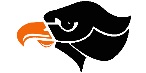 Where TraditionMeets ExcellenceBethel Park Junior Football Coaching ApplicationPlease submit to BPJFboard@gmail.comHead Coach interviews will be conducted May 17thAll Coaches and Assistant Coaches must obtain both an Act 34 Criminal Record and an Act 151 Child Abuse Clearance from the appropriate Pennsylvania authorities. All Coaches must submit both Clearances to the Board prior to the first practice of any given year. It is BPJF's policy that all clearances will be updated every two (2) years. Should any Coach fail to submit to the Board the required Clearances prior to the first practice of any given year, such Coach will not be allowed to Coach until their clearances are submitted.Contact Information:Please check the age group(s) you would like to coach:Please provide your football coaching experience including community, age group, and position (attach additional sheets or write on back if necessary).Have Please list coaching clinics you have attended.Personal football playing experience (level and years):High School		College	yrs	Professional	yrsOther sports played and experience (level and years)What other sports have you coached and for how long?Name:		Name:		Address:		Address:		Home Phone:	 	Cell Phone:   ________________________   Daytime Phone:   	Email Address:  	   Termite, K-2nd     JV, 3rd-4th grade Varsity, 5th-6th grade Varsity, 5th-6th grade   Please check your desired coaching position: Assist.   Please check your desired coaching position: Assist.   Please check your desired coaching position: Assist.     Head Coach     Head Coach